	COON VALLEY LUTHERAN CHURCH“We are a family of God, striving to enrich the lives of all through the love of Christ.”PRELUDE	                                                          Mary Schultz     BELLSWELCOME and ANNOUNCEMENTSBLOOD DRIVE-Mike LuskLITANY(based on Micah 6:8; guiding scripture for the Task Force)God has told us what is good,
    and what does the Lord require of us?
but to do justice and to love kindness
    and to walk humbly with our God?Let us pray... Dear Lord, as our congregation prepares for a new pastor, we ask the Holy Spirit to guide each of our steps.   Bless the work of our Church Council, the Transition Task Force and the future call committee.   Bless each member as through prayer we remain firm in our mission of being a family of God, striving to enrich the lives of all through the love of Christ.  (Composed by Brian Rude, chairperson of the Transition Task Force.)CONFESSION AND FORGIVENESSBlessed be the holy Trinity, + one God, who makes all things new,whose mercy endures forever. Amen.Let us confess our sin in the presence of God and of one anotherGracious God,have mercy on us. We confess that we have turned from you and given ourselves into the power of sin. We are truly sorry and humbly repent. In your compassion forgive us our sins, known and unknown, things we have done and things we have failed to do. Turn us again to you, and uphold us by your Spirit, so that we may live and serve you in newness of life through Jesus Christ, our Savior and Lord. Amen.GATHERING HYMN ELW#556 Morning Has Broken PRAYER of the DAYThanks be to you, Lord Jesus Christ, most merciful redeemer, for the countless blessings and benefits you give.  May we know you more clearly, love you more dearly, and follow you more nearly, day by day praising you, with the Father and the Holy Spirit, One God, now and forever. Amen.~ WORD ~ (Scripture insert)God speaks to us in scripture reading, preaching, and song.FIRST READING:  1 Samuel 3: 1-10	Word of God. Word of Life. Thanks be to God.PSALM 139: 1-14 read responsivelyThe Holy Gospel according to St. John the 1st chapter	Glory to you, O Lord.GOSPEL READING: John 1:43-51The Gospel of the Lord. Praise to you, O Christ. SERMON 							          	HYMN of the DAY #396 Spirit of Gentleness THE APOSTLES’ CREEDI believe in God, the Father Almighty, Creator of Heaven and earth; 
I believe in Jesus Christ, God’s only Son Our Lord, 
 	who was conceived by the Holy Spirit, 	born of the Virgin Mary, suffered under Pontius Pilate, was crucified, died, and was buried;he descended to the dead. On the third day he rose again;he ascended into heaven,he is seated at the right hand of the Father,and he will come to judge the living and the dead.
 I believe in the Holy Spirit, the holy catholic church, 	 the communion of saints, the forgiveness of sins,  the resurrection of the body, and the life everlasting. Amen.PRAYERS of INTERCESSION Petitions end:  God of grace, receive our prayer.OFFERING SONG O God, Who Gives Us Life- on insert in pew rackOFFERING and OFFERTORY PRAYERBlessed are you, O God, maker of all things.  Through your goodness you have blessed us with these gifts:  ourselves, our time, and our possessions.  Use us, and what we have gathered, in feeding the world with your love, through the one who gave himself for us, Jesus Christ, our Savior and Lord.  Amen.   THE GREAT THANKSGIVING  The Lord be with you.  And also with you.Lift up your hearts. We lift them to the Lord.Let us give thanks to the Lord our God. It is right to give him thanks and praise.WORDS OF INSTITUTIONTHE LORD’S PRAYERTHE COMMUNIONCongregational Hymns during Distribution: #744 Lord, Be Glorified,#759 My Faith Looks Up to Thee, #471 Let Us Break Bread TogetherPOST COMMUNION BLESSING and PRAYERBENEDICTIONBELLSSENDING HYMN ELW#826 Thine the AmenDISMISSAL Go in peace.  Serve the Lord!  Thanks be to God!POSTLUDE									    Mary Schultz							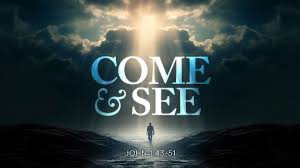 Coon Valley Lutheran ChurchThe Second Sunday after EpiphanyJanuary 14, 20249:00 a.m.Coffee Servers: Linda Pederson, Stephanie MarshallUsher: Jason ThomasReader: Alex HendricksonAltar Guild: Cindy SwartzCommunion Servers: Mark Hutson, Mike LuskAttendance & Offering Last Sunday: 9:00/125; $2,921.89Sunday School Attendance last week: 20	SCHEDULEMONDAY: 1:00-6:00p/Blood Drive; Carillon deadlineTUESDAY: 4:00p/Special Council MeetingTHURSDAY: 10:00a/WELCA; 5:00p/Worship CommitteeSUNDAY: 9:00a/Worship; 10:00a/Sunday School, Coffee Fellowship, ConfirmationFIRST READING: 1 SAMUEL 3:1-10Now the boy Samuel was ministering to the LORD under Eli.  The word of the LORD was rare in those days; visions were not widespread.  At that time Eli, whose eyesight had begun to grow dim so that he could not see, was lying down in his room; the lamp of God had not yet gone out, and Samuel was lying down in the temple of the LORD, where the ark of God was.  Then the LORD called, “Samuel!  Samuel!”  and he said, “Here I am!”  and ran to Eli, and said, “Here I am, for you called me.”  But he said, “I did not call; lie down again.”  So he went and lay down.  The LORD called again, “Samuel!”  Samuel got up and went to Eli, and said, “Here I am, for you called me.”  But he said, “I did not call, my son; lie down again.”  Now Samuel did not yet know the LORD, and the word of the LORD had not yet been revealed to him.  The LORD called Samuel again, a third time.  And he got up and went to Eli, and said, “Here I am, for you called me.”  Then Eli perceived that the LORD was calling the boy.  Therefore Eli said to Samuel, “Go, lie down; and if he calls you, you shall say, ‘Speak, LORD, for your servant is listening.’”  So Samuel went and lay down in his place.  Now the LORD came and stood there, calling as before, “Samuel! Samuel!”  And Samuel said, “Speak, for your servant is listening.” 		Word of God. Word of Life.  Thanks be to God.PSALM 139:1-14 (read responsively)O Lord, you have searched me and known me.You know when I sit down and when I rise up; you discern my thoughts from far away.You search out my path and my lying down, and are acquainted with all my ways.Even before a word is on my tongue, O Lord, you know it completely.You hem me in, behind and before, and lay your hand upon me.Such knowledge is too wonderful for me; it is so high that I cannot attain it.Where can I go from your spirit? Or where can I flee from your presence?If I ascend to heaven, you are there; if I make my bed in Sheol, you are there.If I take the wings of the morning and settle at the farthest limits of the sea,even there your hand shall lead me, and your right hand shall hold me fast.If I say, “Surely the darkness shall cover me, and the light around me become night,”even the darkness is not dark to you; the night is as bright as the day, for darkness is as light to you.For it was you who formed my inward parts; you knit me together in my mother’s womb.I praise you, for I am fearfully and wonderfully made. Wonderful are your works; that I know very well.The Holy Gospel according to St. John the 1st chapter	Glory to you, O Lord.GOSPEL READING: JOHN 1:43-51The next day Jesus decided to go to Galilee.  He found Philip and said to him, “Follow me.”  Now Philip was from Bethsaida, the city of Andrew and Peter.  Philip found Nathanael and said to him, “We have found him about whom Moses in the law and also the prophets wrote, Jesus son of Joseph from Nazareth.”  Nathanael said to him, “Can anything good come out of Nazareth?”  Philip said to him, “Come and see.”  When Jesus saw Nathanael coming toward him, he said of him, “Here is truly an Israelite in whom there is no deceit!”  Nathanael asked him, “Where did you get to know me?”  Jesus answered, “I saw you under the fig tree before Philip called you.”  Nathanael replied, “Rabbi, you are the Son of God!  You are the King of Israel!”  Jesus answered, “Do you believe because I told you that I saw you under the fig tree?  You will see greater things than these.”  And he said to him, “Very truly, I tell you, you will see heaven opened and the angels of God ascending and descending upon the Son of Man.”		The Gospel of the Lord.  Praise to you, O Christ.*We are always so happy to include you and our CVLC family in our prayers. If you feel your name, or the name of a family member can be removed from this list please contact Jamie. Thank you!We remember in prayer:  † Those hospitalized this past week † Our members whose names we lift up in prayer today: Corrine Appleman, Beverly Bagstad, Gwen Bahr, Clifford Bakkum, Brian Berg, Richard Brose, Herby Cornell, Jeanne Ebli, Kira Foster, Jeri Harbaugh, Bonnie Holey, Donna Ihle, Verlin Ihle, Todd King, Mike Kellogg, Jim Knutson, Margaret Lee, Russell Lee, Aaron Leisso, Larry Lichtie, Aaron Marx, Bud Miyamoto, Marianne Myhre, LuEtta Nelson, Romaine Nelson, Sandy Nelson, Cathy Ofte, Lisa Olson, Sandra Onshus, Eunice Quast, Lori Roach, Ellen Runice, Jojo Satona, Bob Schulze, Mary Schultz, Billie Slater, LaVonne Stendahl, Joyce Temp, Teri Tomten.† Our members who are currently in health care facilities & Assisted Living: Tip Bagstad, Inez Beck, Rachel Berg, Carl Daffinrud, Evelyn Dahlen, Joanne Fletcher, Betty Gilbertson, Erma Graupe, Lenore Henley, Carl Holte, Bob Moilien, Irene Nestingen, Annie Olson, Beatrice Olson (Alden), Betty Sanders.† Those who grieve: Family and friends of Monte Nelson and Melanie Role.† Our members who are currently home bound† All those in need of God’s healing and help† Family and friends of our members